Об утверждении Порядка организации общественных обсуждений среди населения о намечаемой хозяйственной и иной деятельности, которая подлежит экологической экспертизе, на территории Верхнесалдинского городского округаВ соответствии с Федеральным законом от 6 октября 2003 года № 131-ФЗ «Об общих принципах организации местного самоуправления в Российской Федерации», Федеральным законом от 23 ноября 1995 года № 174-ФЗ «Об экологической экспертизе», постановлением Правительства Российской Федерации от 3 апреля 2020 года № 440 «О продлении действия разрешений и иных особенностях в отношении разрешительной деятельности в 2020 - 2022 годах», приказом Министерства природных ресурсов и экологии Российской Федерации от 01.12.2020 № 999 «Об утверждении требований к материалам оценки воздействия на окружающую среду», Уставом Верхнесалдинского городского округа,ПОСТАНОВЛЯЮ:1. Утвердить Порядок организации общественных обсуждений среди населения о намечаемой хозяйственной и иной деятельности, которая подлежит экологической экспертизе, на территории Верхнесалдинского городского округа (приложение).         2. Настоящее постановление опубликовать в официальном печатном издании «Салдинская газета» и разместить на официальном сайте Верхнесалдинского городского округа http:/v-salda.ru.        3. Настоящее постановление вступает в силу с момента его официального опубликования.         4. Контроль за исполнением настоящего постановления возложить на заместителя главы администрации по жилищно-коммунальному хозяйству, энергетике и транспорту А.Б. Душина.И.о. главы Верхнесалдинскогогородского округа							       И.Б. СальниковПриложение к постановлению администрации Верхнесалдинского городского округа                                                            от ________________ № ___________ «Об утверждении Порядка организации общественных обсуждений среди населения о намечаемой хозяйственной и иной деятельности, которая подлежит экологической экспертизе, на территории Верхнесалдинского городского округа»Порядокорганизации общественных обсуждений среди населенияо намечаемой хозяйственной и иной деятельности,которая подлежит экологической экспертизе, на территории Верхнесалдинского городского округаСтатья 1. Общие положения1. Настоящий Порядок организации общественных обсуждений среди населения о намечаемой хозяйственной и иной деятельности, которая подлежит экологической экспертизе, на территории Верхнесалдинского городского округа 
(далее – Порядок) разработан в целях реализации права граждан, юридических лиц и общественных организаций (объединений) в области охраны окружающей среды и экологической экспертизы.2. Действие настоящего Порядка направлено на:1) обеспечение гласности, участия граждан, юридических лиц 
и общественных организаций (объединений) в обсуждении намечаемой 
на территории Верхнесалдинского городского округа хозяйственной и иной деятельности, которая может оказать прямое или косвенное воздействие на окружающую среду, и учета общественного мнения при реализации органами местного самоуправления Верхнесалдинского городского округа своих полномочий;2) выявление альтернативных вариантов достижения цели намечаемой хозяйственной и иной деятельности, которая может оказать прямое или косвенное воздействие на окружающую среду, анализ различных аспектов возможного влияния указанной деятельности на окружающую среду 
и население;3) определение неприемлемых для общества экологических и связанных с ними социальных и иных последствий намечаемой хозяйственной и иной деятельности, которая может оказать прямое или косвенное воздействие на окружающую среду;4) своевременное выявление потенциальных экологических конфликтов и их разрешение.3. Участниками общественных обсуждений о намечаемой хозяйственной и иной деятельности, которая может оказать прямое или косвенное воздействие на окружающую среду являются все заинтересованные лица, в том числе граждане, общественные организации (объединения) и юридические лица, интересы которых могут быть прямо либо косвенно затронуты планируемой хозяйственной или иной деятельностью.4. Органом местного самоуправления, ответственным за организацию общественных обсуждений, является администрация Верхнесалдинского городского округа. 5. Структурным подразделением администрации Верхнесалдинского городского округа, ответственным за проведение общественных обсуждений, является отдел жилищно-коммунального хозяйства (далее – Отдел ЖКХ). 6. Объектом общественных обсуждений являются:проект технического задания на проведение оценки воздействия
на окружающую среду (далее – проект Технического задания) (в случае принятия заказчиком решения о его подготовке);предварительные материалы оценки воздействия на окружающую среду (далее – ОВОС) (или объект экологической экспертизы, включая предварительные материалы ОВОС).7. Формы проведения общественных обсуждений определены пунктом 7.9.3 требований к материалам ОВОС, утвержденных приказом Министерства природных ресурсов и экологии Российской Федерации от 01.12.2020 № 999 «Об утверждении требований к материалам оценки воздействия на окружающую среду».8. Предполагаемая форма проведения общественных обсуждений проекта Технического задания согласуется заказчиком (исполнителем) 
с администрацией Верхнесалдинского городского округа.Подготовка материалов оценки воздействия на окружающую среду осуществляется заказчиком (юридическое или физическое лицо, отвечающее за подготовку документации по планируемой (намечаемой) хозяйственной и иной деятельности, в том числе в определенных Федеральным законом от 23 ноября 1995 г. № 174-ФЗ «Об экологической экспертизе» случаях представляющее документацию по планируемой (намечаемой) хозяйственной и иной деятельности на экологическую экспертизу) или исполнителем работ по оценке воздействия на окружающую среду планируемой (намечаемой) хозяйственной и иной деятельности (заказчик или физическое или юридическое лицо, которому заказчик предоставил право на проведение работ по оценке воздействия на окружающую среду планируемой (намечаемой) хозяйственной и иной деятельности).9. Результаты общественных обсуждений носят рекомендательный характер.Статья 2. Порядок организации общественных обсуждений1. Основанием для организации и проведения общественных обсуждений является поступившее в адрес Главы Верхнесалдинского городского округа уведомление о проведении общественных обсуждений проекта технического задания либо предварительных материалов ОВОС (или объекта экологической экспертизы, включая предварительные материалы ОВОС) (далее – уведомление), содержащее следующую информацию:а) заказчик и исполнитель работ по оценке воздействия на окружающую среду (наименование - для юридических лиц; фамилия, имя и отчество (при наличии) - для индивидуальных предпринимателей; основной государственный регистрационный номер (ОГРН) или основной государственный регистрационный номер индивидуального предпринимателя (ОГРНИП); индивидуальный номер налогоплательщика (ИНН) для юридических лиц и индивидуальных предпринимателей; юридический и (или) фактический адрес - для юридических лиц; адрес места жительства - для индивидуальных предпринимателей; контактная информация (телефон, адрес электронной почты (при наличии), факс (при наличии);б) полное наименование администрации Верхнесалдинского городского округа, юридический и (или) фактический адрес, контактная информация (телефон и адрес электронной почты (при наличии), факс (при наличии), ответственного за организацию общественных обсуждений;в) наименование планируемой (намечаемой) хозяйственной и иной деятельности;г) цель планируемой (намечаемой) хозяйственной и иной деятельности;д) предварительное место реализации планируемой (намечаемой) хозяйственной и иной деятельности;е) планируемые сроки проведения оценки воздействия на окружающую среду;ж) место и сроки доступности объекта общественного обсуждения;з) предполагаемая форма и срок проведения общественных обсуждений, в том числе форма представления замечаний и предложений (в случае проведения общественных обсуждений в форме общественных слушаний указывается дата, время, место проведения общественных слушаний; в случае проведения общественных обсуждений в форме опроса указываются сроки проведения опроса, а также место размещения и сбора опросных листов (если оно отличается от места размещения объекта общественных обсуждений), в том числе в электронном виде);и) контактные данные  (телефон и адрес электронной почты (при наличии) ответственных лиц со стороны заказчика (исполнителя) и администрации Верхнесалдинского городского округа;к) иная информация по желанию заказчика (исполнителя).2. После поступления в администрацию Верхнесалдинского городского округа и регистрации организационным отделом администрации Верхнесалдинского городского округа уведомления оно направляется в Отдел ЖКХ. 3. Отдел ЖКХ в течение трех рабочих дней со дня регистрации уведомления рассматривает его и готовит проект решения о проведении или об отказе в проведении общественных обсуждений.4. Решение об отказе в проведении общественных обсуждений принимается в случае, если:1) уведомление не содержит или содержит не в полном объеме информацию, указанную в пункте 1 статьи 2 настоящего Порядка;2) предварительное место реализации планируемой (намечаемой) хозяйственной и иной деятельности не соответствует положениям пункта 7.9.1 требований, утвержденных Приказом Министерства природных ресурсов и экологии Российской Федерации от 01.12.2020 № 999 «Об утверждении требований к материалам оценки воздействия на окружающую среду». 5. Решение об отказе в проведении общественных обсуждений 
с указанием оснований его принятия оформляется в виде письма за подписью Главы Верхнесалдинского городского округа. 6. В случае принятия решения о проведении общественных обсуждений Отдел ЖКХ:1) с учетом предполагаемой формы и сроков проведения общественных обсуждений, указанных в уведомлении, определяет форму проведения общественных обсуждений по согласованию с заказчиком (исполнителем) 
и сроки их проведения (сроки проведения общественных обсуждений не могут быть менее сроков, определенных пунктом 7.9.4 требований, утвержденных Приказом Министерства природных ресурсов и экологии Российской Федерации от 01.12.2020 № 999 «Об утверждении требований к материалам оценки воздействия на окружающую среду»);2) в течение десяти рабочих дней готовит проект постановления администрации Верхнесалдинского городского округа о проведении общественных обсуждений и обеспечивает его согласование с отделом по экономике и юридическим отделом администрации Верхнесалдинского городского округа;3) направляет правовой акт для размещения на официальном сайте Верхнесалдинского городского округа в информационно-телекоммуникационной сети Интернет.7. Постановление администрации Верхнесалдинского городского округа о проведении общественных обсуждений должно содержать:1) сведения о заказчике и исполнителе работ по ОВОС (наименование  для юридических лиц; фамилия, имя и отчество (при наличии)  для индивидуальных предпринимателей; основной государственный регистрационный номер (ОГРН) или основной государственный регистрационный номер индивидуального предпринимателя (ОГРНИП); индивидуальный номер налогоплательщика (ИНН) для юридических лиц
и индивидуальных предпринимателей; юридический и (или) фактический 
адрес  для юридических лиц; адрес места жительства  для индивидуальных предпринимателей; контактная информация (телефон, адрес электронной почты (при наличии), факс (при наличии);2) наименование объекта общественных обсуждений;3) срок проведения общественных обсуждений (в случае проведения общественных обсуждений в форме общественных слушаний указываются дата, время, место проведения общественных слушаний; в случае проведения общественных обсуждений в форме опроса указываются сроки проведения опроса, а также место размещения и сбора опросных листов (если это место отличается от места размещения объекта общественных обсуждений), в том числе в электронном виде);4) сведения о сотруднике Отдела ЖКХ, назначенного ведущим общественных обсуждений (далее – ведущий);5) форму представления замечаний, комментариев и предложений
и сведения об адресе (адресах), в том числе электронной почты, 
для направления замечаний, комментариев и предложений;6) форму опросного листа (в случае проведения общественных обсуждений в форме опроса);7) поручение Отделу ЖКХ направить уведомление на официальный сайт Верхнесалдинского городского округа в информационно-телекоммуникационной сети Интернет;8) поручение Отделу ЖКХ провести общественные обсуждения.8. Постановление  администрации Верхнесалдинского городского округа о проведении общественных обсуждений подлежит размещению на официальном сайте Верхнесалдинского городского округа в информационно-телекоммуникационной сети Интернет.9. Уведомление размещается на официальном сайте Верхнесалдинского городского округа в информационно-телекоммуникационной сети Интернет не позднее чем за 3 календарных дня до начала планируемого общественного обсуждения, исчисляемого с даты обеспечения доступности объекта общественных обсуждений для ознакомления общественности.10. Предложения, замечания общественности по вопросам, выносимым 
на общественные обсуждения, принимаются в письменном виде в местах ознакомления с объектом общественных обсуждений, по адресу (адресам) электронной почты, указанному (указанным) в уведомлении, или по почте
 в период проведения общественных обсуждений. Поступившие от общественности предложения, замечания фиксируются Отделом ЖКХ совместно с заказчиком (исполнителем) в журнале учета замечаний и предложений общественности, который ведется по форме согласно приложению № 1 к настоящему Порядку (далее – журнал) начиная с даты обеспечения доступа общественности к объекту общественных обсуждений (дня размещения указанных материалов для ознакомления общественности согласно уведомлению) и в течение 10 календарных дней после окончания срока общественных обсуждений. 11. Общественные обсуждения проводятся с соблюдением положений Федерального закона от 27 июля 2006 года № 152-ФЗ «О персональных данных».12. По решению заказчика, обсуждение проекта Технического задания, объекта экологической экспертизы и материалов ОВОС могут быть организованы с использованием средств дистанционного взаимодействия до 31 декабря 2022 года, о чем заказчик обязан сообщить в уведомлении.Статья 3. Особенности проведения общественных обсужденийв зависимости от формы их проведения1. Проведение общественных обсуждений в форме простого информирования:1) проведение общественных обсуждений в форме простого информирования осуществляется в сроки, установленные уведомлением;2) общественные обсуждения в форме простого информирования (информирование общественности с указанием места размещения объекта общественного обсуждения и сбором замечаний, комментариев и предложений по адресу (адресам), в том числе электронной почты, согласно уведомлению), в случае проведения общественного обсуждения проекта Технического задания, объекта экологической экспертизы, включая предварительные материалы оценки воздействия на окружающую среду, переработанного в соответствии с отрицательным заключением государственной экологической экспертизы, или доработанного по замечаниям экспертизы проектной документации и (или) результатов инженерных изысканий, а также предварительных материалов оценки воздействия на окружающую среду в отношении планируемой (намечаемой) хозяйственной и иной деятельности на объектах, оказывающих негативное воздействие на окружающую среду, в случае, если указанные объекты не соответствуют критериям, на основании которых осуществляется отнесение объектов, оказывающих негативное воздействие на окружающую среду, к объектам I - III категорий, а также если такая деятельность не подлежит государственной экологической экспертизе;3) к участию в общественных обсуждениях допускаются лица из числа представителей общественности;4) все полученные замечания, предложения и комментарии фиксируются в журнале в местах размещения объекта общественных обсуждений;5) подведение итогов общественных обсуждений в форме простого информирования осуществляет Отдел ЖКХ путем проведения анализа полученных замечаний, предложений и комментариев согласно журналу. 2. Проведения общественных обсуждений в форме общественных слушаний:1) общественное обсуждение в форме общественных слушаний проводится в сроки, установленные уведомлением;2) к участию в общественных слушаниях допускаются лица из числа представителей общественности, прошедшие регистрацию в качестве участников общественных слушаний;3) регистрация в качестве участников общественных слушаний проводится Отделом ЖКХ совместно с заказчиком (исполнителем) путем заполнения регистрационных листов, оформляемых в табличной форме и содержащих:а) наименование объекта общественных слушаний;б) дату, место проведения общественных слушаний;в) регистрационный номер участника общественных слушаний;г) фамилию, имя, отчество участника общественных слушаний;д) адрес, телефон (для физических лиц - адрес места жительства и телефон, для представителей организаций - адрес места нахождения и телефон организации);е) наименование организации (для представителей организаций);ж) подпись, согласие на обработку персональных данных (в случае проведения общественных слушаний в дистанционном формате подписи отсутствуют).Форма регистрационного листа установлена приложением № 2
к настоящему Порядку;4) ведущий:- открывает и закрывает общественные слушания;- представляет рабочие органы (президиум, секретариат), а также докладчика (докладчиков);- оглашает объект общественных слушаний, регламент проведения общественных слушаний, предложения и замечания, поcтупившие на момент открытия общественных слушаний;- информирует о количестве участников общественных слушаний;- предоставляет слово докладчику (докладчикам);- предоставляет слово участникам общественных слушаний и экспертам;- обеспечивает порядок в месте проведения общественных слушаний;5) заказчик (исполнитель) определяет докладчиков (содокладчиков) 
по вопросу, выносимому на общественные слушания;6) участники общественных слушаний во время проведения общественных слушаний имеют право озвучить имеющиеся вопросы
по вопросу, вынесенному на общественные слушания, представить замечания
и предложения в письменном виде лично представителю заказчика (исполнителя) либо посредством использования средств дистанционного взаимодействия или в устном виде (подлежат учету и внесению в протокол);7) замечания и предложения лиц, не являющихся участниками общественных слушаний, замечания и предложения физических лиц, установить фамилию, и (или) имя, и (или) отчество, и (или) место жительства которых не представляется возможным, а также замечания и предложения юридических лиц, название и (или) организационно-правовую форму которых установить невозможно, в протокол общественных обсуждений не вносятся
и не учитываются.3. Проведение общественных обсуждений в форме опроса:1) в целях проведения опроса заказчик (исполнитель) привлекает организацию, осуществляющую социологические исследования, либо обеспечивает проведение опроса собственными силами;2) проведение общественных обсуждений в форме опроса осуществляется в сроки, установленные уведомлением о проведении общественных обсуждений;3) к участию в опросе допускаются лица из числа представителей общественности; 4) протокол общественных обсуждений составляется в течение не более 5 рабочих дней после окончания проведения опроса и подписывается представителями администрации Верхнесалдинского городского округа и заказчика (исполнителя), в котором указываются:а) объект общественных обсуждений;б) формулировка вопроса (вопросов), предлагаемого (предлагаемых) при проведении опроса;в) способ информирования общественности о сроках проведения опроса, месте размещения и сбора опросных листов, в том числе в электронном виде;г) число полученных опросных листов;д) число опросных листов, признанных недействительными (опросные листы, в которых отсутствует позиция участника общественных обсуждений: ответы на поставленные вопросы и (или) замечания, предложения и комментарии в отношении объекта общественных обсуждений);е) результаты опроса, включая дополнительные к поставленным вопросам позиции, замечания, предложения и комментарии, выявленные по объекту общественных обсуждений.К протоколу общественных обсуждений прилагаются опросные листы,  форма которых утверждается постановлением администрации Верхнесалдинского городского округа о проведении общественных обсуждений;5) опросный лист заполняется опрашиваемым представителем общественности и подписывается заполнившим ее представителем общественности, а также представителем заказчика (исполнителя) и сотрудником Отдела ЖКХ  (за исключением случаев проведения опроса
в дистанционном формате);6) прием замечаний и предложений представителей общественности 
в течение всего срока проведения общественных обсуждений в форме опроса осуществляется путем сбора опросных листов по адресу размещения объекта общественных обсуждений либо по иному адресу, указанному в уведомлении, 
а также по адресу (адресам) электронной почты, указанным (указанному) 
в уведомлении. Сведения о поступивших замечаниях и предложениях общественности, содержащихся в опросных листах, заносятся в журнал;7) подведение итогов опроса осуществляет Отдел ЖКХ путем подсчета числа полученных опросных листов и числа опросных листов, признанных недействительными, обработки данных, содержащихся в опросных листах, признанных действительными;8) опрос признается состоявшимся в случае, если:- количество представителей общественности, поучаствовавших в опросе, составляет не менее пяти человек (без учета числа недействительных опросных листов);- число недействительных опросных листов (листы неустановленного образца, в которых отсутствует информация об опрашиваемом (фамилия, имя, отчество (последнее – при наличии), его адрес места жительства, личная подпись (за исключением случаев проведения опроса в дистанционном формате), а также опросные листы, по которым невозможно достоверно установить мнение участников опроса) не превышает 50 процентов от общего числа участников опроса.4. Особенности проведения общественных обсуждений в иной форме:1) общественные обсуждения в иной форме (конференция, круглый стол, анкетирование, консультации с общественностью, совмещение этих форм) проводятся в сроки, установленные уведомлением;2) при проведении общественных обсуждений в форме конференции минимальная численность представителей общественности, участвующих 
в конференции, составляет 10 человек;3) сведения о поступивших предложениях об участии в конференции заносятся в журнал;4) ведущий:- открывает и закрывает конференцию;- оглашает тему конференции, регламент проведения конференции, темы выступлений; - представляет рабочие органы и докладчика (докладчиков);- предоставляет слово докладчику (докладчикам);5) при проведении общественных обсуждений в форме круглого стола представители общественности, представители заказчика (исполнителя) направляют информацию об участниках общественных обсуждений, темы выступлений и презентационные материалы (в случае наличия) и (или) вопросы об объекте общественных обсуждений в Отдел ЖКХ не позднее чем за два дня
до даты проведения общественных обсуждений;6) сведения о поступивших предложениях об участии в круглом столе, темах выступлений и (или) вопросах об объекте общественных обсуждений заносятся в журнал;7) ведущий:- открывает и закрывает круглый стол;- оглашает тему круглого стола, регламент проведения общественных обсуждений, темы выступлений и вопросы, поcтупившие на момент открытия круглого стола; - представляет рабочие органы и докладчика (докладчиков);- предоставляет слово докладчику (докладчикам);8) прием замечаний и предложений проводится посредством сбора анкет, составленных по форме, утвержденной постановлением администрации Верхнесалдинского городского округа о проведении общественных обсуждений;9) анкета заполняется опрашиваемым представителем общественности и подписывается заполнившим ее представителем общественности, а также представителем заказчика (исполнителя) и сотрудником Отдела ЖКХ 
(за исключением случаев проведения анкетирования в дистанционном формате); 10) сведения, содержащиеся в анкетах, заносятся в журнал; 11) подведение итогов анкетирования осуществляет Отдел ЖКХ путем подсчета числа полученных анкет и числа анкет, признанных недействительными, обработки данных, содержащихся в анкетах, признанных действительными; 12) анкетирование признается состоявшимся в случае, если:- количество представителей общественности, поучаствовавших в анкетировании, составляет не менее 10 человек (без учета числа недействительных анкет);- число недействительных анкет (анкеты неустановленного образца, 
в которых отсутствует информация об опрашиваемом (фамилия, имя, отчество (последнее – при наличии), его адрес места жительства, личная подпись (за исключением случаев проведения анкетирования в дистанционном формате), 
а также анкеты, по которым невозможно достоверно установить мнение участников анкетирования) не превышает 50 процентов от общего числа участников анкетирования;13) при проведении общественных обсуждений в форме консультации
с общественностью заказчиком (исполнителем) составляется перечень вопросов, которые включаются в уведомление;14) сведения о поступивших замечаниях и предложениях заносятся
в журнал;15) отдел:- при участии заказчика (исполнителя) определяет сферы общественных отношений, затрагиваемые планируемой (намечаемой) хозяйственной и иной деятельностью; - рассылает уведомления кругу участников консультаций;- проводит оценку поступивших замечаний и предложений общественности.Статья 4. Оформление результатов общественных обсуждений1. По результатам общественных обсуждений, проведенных в форме общественных слушаний или опроса, в течение пяти рабочих дней со дня их завершения Отделом ЖКХ составляется протокол общественных обсуждений в двух экземплярах. 2. Требования к содержанию и срокам оформления протокола общественных обсуждений и приложения к нему (при наличии) определяются подпунктом 4 пункта 3 статьи 3 настоящего Порядка. 3. В случае проведения общественных обсуждений в форме простого информирования и (или) в иной форме (конференция, круглый стол, анкетирование, консультации с общественностью, совмещение указанных форм) Отделом готовится заключение по результатам общественных обсуждений в двух экземплярах, которые подписываются Главой Верхнесалдинского городского округа и представителем заказчика (исполнителя), и содержат сведения об объекте общественных обсуждений, способе информирования общественности, месте (местах) размещения для ознакомления объекта общественных обсуждений, длительности проведения общественных обсуждений, способе сбора замечаний, комментариев, предложений по объекту общественных обсуждений, адресе (адресах), в том числе электронной почты, по которым велся сбор замечаний, комментариев и предложений, теме (темах) выступления (выступлений) докладчика (докладчиков), поступивших вопросах и ответах на них.4. Протокол общественных обсуждений либо заключение
по результатам общественных обсуждений размещается на официальном сайте Верхнесалдинского городского округа в информационно-телекоммуникационной сети Интернет в течение 10 календарных дней со дня подведения итогов общественных обсуждений. 5. Один экземпляр протокола общественных обсуждений или заключения по результатам общественных обсуждений хранится в Отделе ЖКХ
в течение 10 лет, другой экземпляр направляется заказчику или исполнителю для формирования окончательных материалов ОВОС (или объекта экологической экспертизы, включая окончательные материалы ОВОС).Статья 5. Иные положения1. Материально-техническое, информационное и финансовое обеспечение проведения общественных обсуждений осуществляется:1) за счет средств местного бюджета – в отношении общественных обсуждений, проводимых по инициативе населения Верхнесалдинского городского округа;2) за счет средств заказчика (исполнителя) - в отношении общественных обсуждений, проводимых по инициативе юридического лица, индивидуального предпринимателя или физического лица, намечающего осуществление хозяйственной и иной деятельности, которая может причинить вред окружающей среде.2. Отношения, не урегулированные настоящим Порядком, регулируются действующим законодательством.Приложение № 1к Порядку организации общественных обсуждений среди населения о намечаемой хозяйственной и иной деятельности, которая подлежит экологической экспертизе, на территории Верхнесалдинского городского округаФормаЖурналучета замечаний и предложений общественностиОрганизаторы общественных обсуждений:Форма проведения общественных обсуждений: ______________________.Период ознакомления с материалами общественных обсуждений: ____________________________________________________________________.Место размещения объекта общественных обсуждений: ___________________________________________________________________________________.Место размещения журнала учета замечаний и предложений общественности: _____________________________________________________ ____________________________________________________________________.Приложение № 2к Порядку организации общественных обсуждений среди населения о намечаемой хозяйственной и иной деятельности, которая подлежит экологической экспертизе, на территории города Нижний ТагилФорма Регистрационный листучастников общественных обсуждений в форме общественных слушаний(наименование объекта общественных обсуждений) (дата, место проведения общественных слушаний)ПРОЕКТ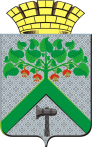 АДМИНИСТРАЦИЯВЕРХНЕСАЛДИНСКОГО  ГОРОДСКОГО  ОКРУГАПОСТАНОВЛЕНИЕАДМИНИСТРАЦИЯВЕРХНЕСАЛДИНСКОГО  ГОРОДСКОГО  ОКРУГАПОСТАНОВЛЕНИЕАДМИНИСТРАЦИЯВЕРХНЕСАЛДИНСКОГО  ГОРОДСКОГО  ОКРУГАПОСТАНОВЛЕНИЕот_________________ №__________г. Верхняя Салда(наименование объекта общественных обсуждений)1.1.(орган местного самоуправления)(орган местного самоуправления)2.2.(заказчик и исполнитель)(заказчик и исполнитель)Автор замечаний и предложений1 
Замечания                и предложенияОтметка о принятии (учете) или мотивированном отклонении замечаний и предложений2Согласие на обработку персональных данных312341.2.3.Для физических лиц: фамилия, имя, отчество (последнее  при наличии), адрес, контактный телефон, адрес электронной почты (при наличии); для юридических лиц: наименование, фамилия, имя, отчество (последнее  при наличии), должность Для физических лиц: фамилия, имя, отчество (последнее  при наличии), адрес, контактный телефон, адрес электронной почты (при наличии); для юридических лиц: наименование, фамилия, имя, отчество (последнее  при наличии), должность Для физических лиц: фамилия, имя, отчество (последнее  при наличии), адрес, контактный телефон, адрес электронной почты (при наличии); для юридических лиц: наименование, фамилия, имя, отчество (последнее  при наличии), должность Для физических лиц: фамилия, имя, отчество (последнее  при наличии), адрес, контактный телефон, адрес электронной почты (при наличии); для юридических лиц: наименование, фамилия, имя, отчество (последнее  при наличии), должность 1234представителя организации, адрес (местонахождение) организации, телефон (факс, при наличии), адрес электронной почты (при наличии).С указанием номеров разделов объекта общественных обсуждений и обоснования для отклонения замечаний и предложений.Подпись (в случае проведения обсуждений в дистанционном формате подпись не требуется).представителя организации, адрес (местонахождение) организации, телефон (факс, при наличии), адрес электронной почты (при наличии).С указанием номеров разделов объекта общественных обсуждений и обоснования для отклонения замечаний и предложений.Подпись (в случае проведения обсуждений в дистанционном формате подпись не требуется).представителя организации, адрес (местонахождение) организации, телефон (факс, при наличии), адрес электронной почты (при наличии).С указанием номеров разделов объекта общественных обсуждений и обоснования для отклонения замечаний и предложений.Подпись (в случае проведения обсуждений в дистанционном формате подпись не требуется).представителя организации, адрес (местонахождение) организации, телефон (факс, при наличии), адрес электронной почты (при наличии).С указанием номеров разделов объекта общественных обсуждений и обоснования для отклонения замечаний и предложений.Подпись (в случае проведения обсуждений в дистанционном формате подпись не требуется).(дата)(подпись)(фамилия, имя и отчество (последнее  при наличии) лица, ответственного за ведение указанного журнала)Регистрационный номер участника общественных слушанийФамилия, имя, отчество1Наименование организации2Адрес, телефон3Согласие 
на обработку персональных данных4123451.2.3.…1. Отчество указывается при наличии.2. Для представителей организаций.3. Для физических лиц: адрес места жительства и телефон, для представителей организаций: адрес (местонахождение) и телефон организации.4. Подпись (в случае проведения общественных слушаний в дистанционном формате подпись не требуется).1. Отчество указывается при наличии.2. Для представителей организаций.3. Для физических лиц: адрес места жительства и телефон, для представителей организаций: адрес (местонахождение) и телефон организации.4. Подпись (в случае проведения общественных слушаний в дистанционном формате подпись не требуется).1. Отчество указывается при наличии.2. Для представителей организаций.3. Для физических лиц: адрес места жительства и телефон, для представителей организаций: адрес (местонахождение) и телефон организации.4. Подпись (в случае проведения общественных слушаний в дистанционном формате подпись не требуется).1. Отчество указывается при наличии.2. Для представителей организаций.3. Для физических лиц: адрес места жительства и телефон, для представителей организаций: адрес (местонахождение) и телефон организации.4. Подпись (в случае проведения общественных слушаний в дистанционном формате подпись не требуется).1. Отчество указывается при наличии.2. Для представителей организаций.3. Для физических лиц: адрес места жительства и телефон, для представителей организаций: адрес (местонахождение) и телефон организации.4. Подпись (в случае проведения общественных слушаний в дистанционном формате подпись не требуется).